Русский язык ХВ-19, ХР-19  13 20 ноябряПовторить темы: «Однородные и неоднородные определения», стр.75-76,  «Обособление определений» стр.85-88  (Громов С.А. - Русский язык. Курс практической грамотности для старшеклассников и абитуриентов).Выполнить  (письменно)  упр. № 112 стр.89 ( Громов С.А. - Русский язык. Курс практической грамотности для старшеклассников и абитуриентов).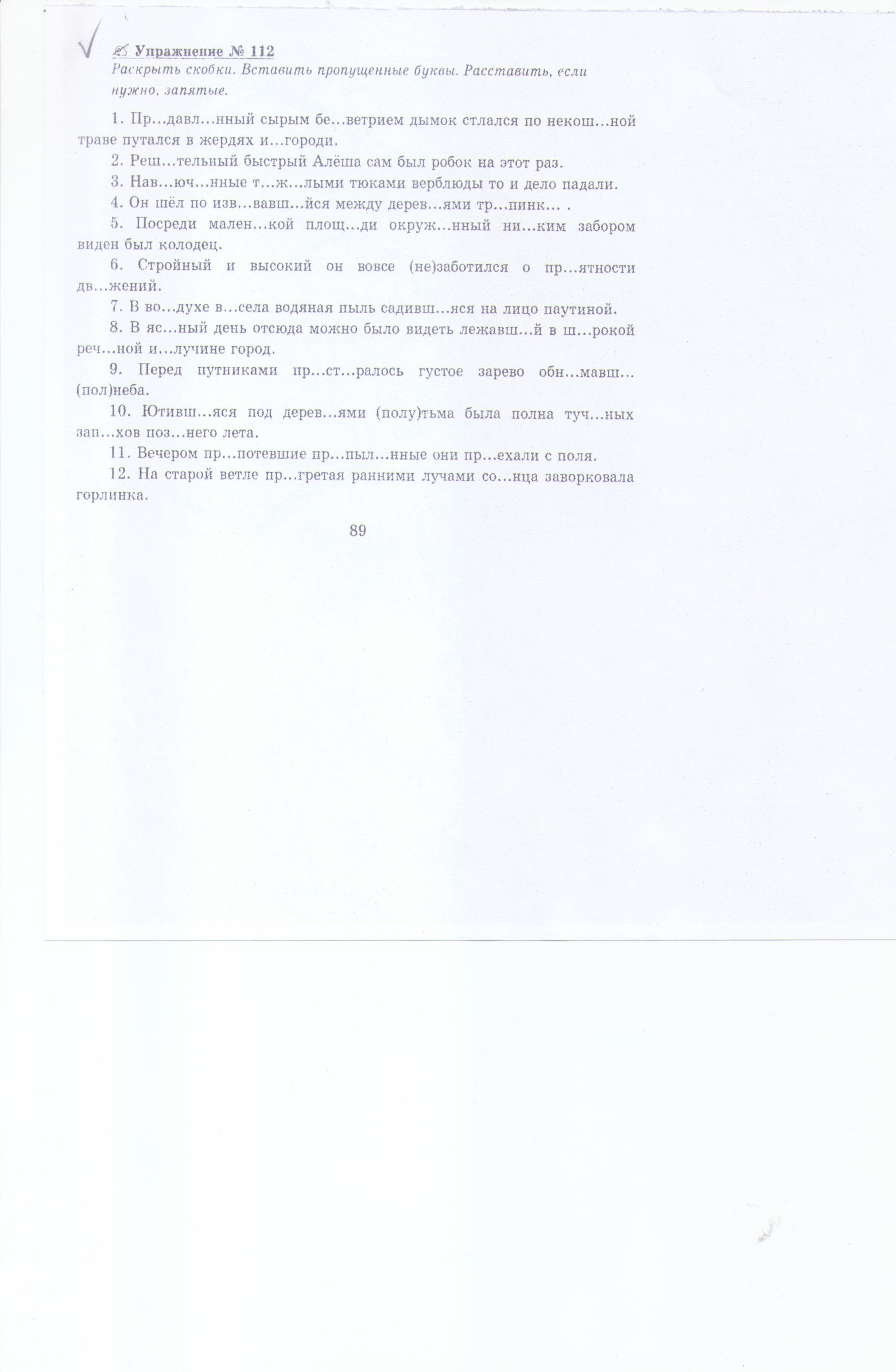 